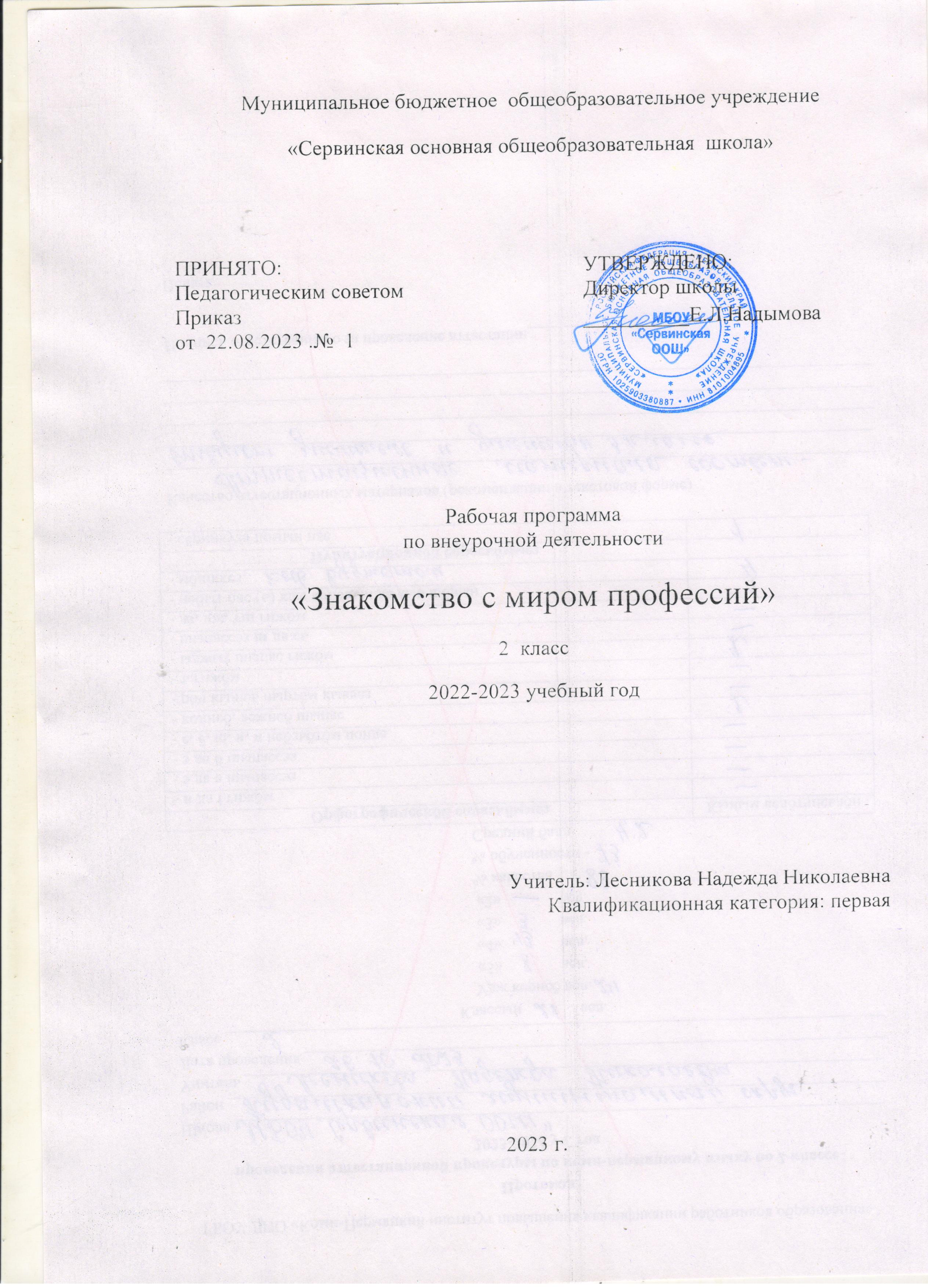 Муниципальное бюджетное  общеобразовательное учреждение«Сервинская основная общеобразовательная  школа»Рабочая программапо внеурочной деятельности«Знакомство с миром профессий»2  класс2022-2023 учебный годУчитель: Лесникова Надежда НиколаевнаКвалификационная категория: первая2023 г.Пояснительная запискаРабочая программа внеурочной деятельности «Знакомство с миром  профессий» социального  направления для 2 класса разработана на основе нормативных документов:1.Федерального государственного образовательного стандарта начального общего образования (приказ Министерства образования и науки Российской Федерации от 06.10.2009 г. №373 с изменениями);2.Письма Минобрнауки России от 18.08. 2017 г. №09-1672 «О направлении методических рекомендаций»;   3.Основной образовательной программы начального общего образования  МБОУ «Сервинская ООШ» (ФГОС НОО 1-4 класс).Цель курса – ознакомление с миром профессий, их социальной значимостью и содержанием.Задачи: формирование положительного отношения к труду и людям труда;  развитие интереса к трудовой и профессиональной деятельности у младших школьников;содействие приобретения обучающимися желания овладеть какой-либо профессией.На изучение курса отводится 35 часов. Занятия проводятся 1 раз в неделю. В соответствии с календарным графиком и расписанием занятий количество часов фактически составляет 33 часа. Выполнение программы в полном объеме будет обеспечено за счет объединения тем. Урок №28(Угадай профессии), №29 (Угадай профессии). Урок №34 (Путешествие в мир профессий), №35(Заключительное занятие.  Подведение итогов работы за год)Результаты освоения курса внеурочной деятельностиЛичностные результатыВ ходе реализации программы обучающиеся должны овладевать специальными знаниями, умениями и навыками. К ним относятся:-   когнитивные – знания обучающихся о труде, о мире профессий;- мотивационно-личностные – отношение к труду, интерес к профессиям, желание овладеть какой-либо профессиональной деятельностью;- поведенческие - навыки трудовой деятельности, ответственность, дисциплинированность, самостоятельность в труде.Метапредметные  результатыРегулятивные УУД:-    учить высказывать своё предположение (версию) на основе работы с иллюстрацией, учить работать по предложенному учителем плану;- учиться совместно с учителем и другими учениками давать эмоциональную оценку деятельности класса на уроке.   Коммуникативные УУД:-  умение донести свою позицию до других: оформлять свою мысль в устной и письменной речи (на уровне одного предложения или небольшого текста);-  слушать и понимать речь других;-  совместно договариваться о правилах общения и поведения в школе и следовать им;-  учиться выполнять различные роли в группе (лидера, исполнителя, критика);-  предлагать помощь и сотрудничество;-  координировать и принимать различные позиции во взаимодействии.Познавательные УУД:- перерабатывать полученную информацию: делать выводы в результате совместной работы всего класса;-   преобразовывать информацию из одной формы в другую: составлять рассказы на основе простейших моделей (предметных, рисунков, схематических рисунков, схем); находить и формулировать решение задачи с помощью простейших моделей (предметных, рисунков, схематических рисунков).Содержание курсаФормы и методы поведения внеурочной деятельности:-  самоуправление;-  конкурсы, викторины;-  познавательные чтения;-  театрализованные представления;-  проектная работа.Словесные методы: рассказ, беседа, сообщения, дискуссия - эти методы способствуют обогащению теоретических знаний детей, являются источником новой информации;Наглядные методы: демонстрации рисунков, плакатов, макетов, схем, коллекций, иллюстраций. Наглядные методы дают возможность более детального обследования объектов, дополняют словесные методы, способствуют развитию мышления детей;Практические методы: экскурсии по городу, изготовление рисунков, фото, проекты. Практические методы позволяют воплотить теоретические знания на практике, способствуют развитию навыков и умение детей. Такие формы работы позволяют детям почувствовать их причастность к культурному наследию народа, его ценностям.	Мини – проект. Оформление фотовыставки.  Конкурсы рисунков, сочинений, презентации,  викторины, дискуссии, экскурсии, беседы.«Человек – природа»Мы – часть природы. Знакомство с растительным и животным миром. Знакомство с профессией архитектора. Описание профессии дизайнера и его деятельности. Знакомство с понятиями: эскиз, образ, модель, узоры и др.; с видами деятельности — показывать, намечать, делать Знакомство с профессией - флорист. Введение понятий: флористика, цвет, форма, композиция.  Секреты составления композиций из цветов: сорт цветов, популярность растений и их сочетаемость.  Профессия – скульптор.  Близкие понятия - художник, мастер. Виды скульптуры (статуя, группа, статуэтка, бюст, памятники, монументы). Основные способы работы скульптора: резьба, высекание, лепка, литье. Качества, необходимые в профессии: художественные способности, физическая сила, память, внимание, терпение, аккуратность. Знакомство с профессией -  парфюмера. Введение основных понятий: начальная нота, «сердце» запаха и конечная нота - шлейф.«Человек – человек» Профессия – портной. Смежные профессии: конструктор-модельер оператор швейного оборудования. Орудия труда: игла, ножницы, булавка, швейная машина, утюг. Экскурсия в ателье. Профессии продавец, кассир, товаровед. Кто оберегает наше здоровье? Профессия врач. Профессия фармацевт. Кто ведет нас по дороге знаний? Профессия учитель. Профессия повар.  Введение понятий: поварня, кухонная утварь, шумовка, мутовка, ступка, дуршлаг и т.д. Знакомство с профессией - реставратор. Проект «Новая жизнь старым вещам». «Человек – техника»  Что такое техника? Знакомство со строительными профессиями.  Профессия конструктор, архитектор. Ведение понятий конструкция, скульптура. Профессия водитель, шофер, вагоновожатый, кондуктор. Знакомство с промышленными профессиями: металлург, сварщик, токарь,  нефтяник и т.д. Профессия железнодорожник. Транспорт, который используется для перевозки пассажиров и различных грузов по рельсовым путям. Профессии авиации: диспетчер, радист, пилот, стюардесса.  Введение понятия авиация. Профессии матрос, судоводитель,  капитан дальнего плавания. Введение понятий: гирокомпас, трап, штурвал, рубка, шлюз, адмиралтейство.Человек – художественный образ  Что такое искусство? Знакомство с жизнью замечательных людей города. Знакомство с достопримечательностями города. Знакомство с профессиями археолог, фотограф, экскурсовод, журналист, корреспондент, репортер.  Профессия космонавт.  Описание профессии  иллюстратора. Виды деятельности: иллюстрирование печатных изданий, книг, сборников; разработка дизайна книги, брошюры. Современные иллюстраторы. Рисование с помощью графических компьютерных программ.Календарно-тематическое планирование(2 класс-34 часа)ПРИНЯТО: Педагогическим советом                                                Приказ от  22.08.2023 .№  1 УТВЕРЖДЕНО: Директор школы __________Е.Л.Надымова№ п\пТемаКол-во часовРаздел 1. «Человек – природа»Раздел 1. «Человек – природа»Раздел 1. «Человек – природа»1Вводное занятие. Мы – часть природы.12Мы – строители будущего!13Какие бывают профессии14Кто такой дизайнер15Профессия флорист16Беречь природу – это важно!1 7, 8Редкие профессии 29Забытые профессии1Раздел 2 «Человек – человек»Раздел 2 «Человек – человек»Раздел 2 «Человек – человек»10Оденем куклу на работу, едем на работу111Мы идем в магазин112Аптека113Моя мама врач114Профессия повар115Домашний помощник116Парикмахерская117Кулинарный поединок118Работники издательств и типографии1Раздел 3 «Человек – техника»Раздел 3 «Человек – техника»Раздел 3 «Человек – техника»19Веселые мастерские120По дороге идут машины. ПДД121Строительные специальности122По морям, по волнам123Знакомство с промышленными профессиями124Куда уходят поезда125Профессия летчик126Истоки трудолюбия1Раздел 4. «Человек – художественный образ»Раздел 4. «Человек – художественный образ»Раздел 4. «Человек – художественный образ»27Откуда сахар пришел128Угадай профессии129«Здравствуйте, инопланетяне!»130Время на раздумье не теряй, с нами вместе трудись и играй131Путешествие на стройку132Мои земляки в мире творческих профессий133Путешествие в мир профессий1